Sarkis Banipalsin, M.D.
Palliative & Pain Consultant Specialist
1610 Westwood Dr Suite 5
San Jose, CA, 95125 
408-448-2264Index Spanish version Related TopicsChronic Pain What is chronic pain?Chronic pain is pain that may come and go for weeks or months at a time. Or you may have it all of the time. It makes it hard for you to keep doing your normal activities. The pain may be caused by an injury, illness, or other medical problem, such as arthritis.How does it occur?An injury, illness, or other medical problem that causes pain may, in some cases, cause permanent changes to the nervous system. Because of these changes, you may keep having pain even though the injury or condition has healed. You may feel pain more easily or more intensely than you did before your injury or illness. Physical contacts that didn't cause pain before, such as simple touching, may now be painful. The area of pain may have grown larger than the area first affected.Chronic pain also occurs with emotional problems. You may have had these emotional problems before the injury or illness, or you may have them because of your physical problems. In either case, if you are anxious or depressed you may feel pain more intensely.How is it diagnosed?First your healthcare provider will check to see that the chronic pain is not caused by a new problem. Your provider will examine the painful area.Your provider will ask about the history of the pain. It is very helpful if you keep track of:where it hurtswhen it hurts (for example, day or night, with activity or after sitting or standing for a long time), how long it hurts, and if it is off and on or constantwhat kind of pain it is: for example, if it is sharp, dull, burning, or stabbing, or if it is a feeling of pressurehow bad it is, for example, on a scale of 1 to 10, with 10 being the worstwhat makes it better and what makes it worse.An important part of the diagnosis and treatment of pain is determining how much the pain affects your lifestyle and responsibilities at home, at work, or during leisure activities.How is it treated?The goal of pain management is to improve how much you can do the things you want to do and to reduce pain. You probably will not be able to get rid of all your pain, but you will be able to function better with it.The treatment of chronic pain depends on how long you've had it and how disabling it is. Your treatment may involve a team of healthcare providers. It is helpful to talk with your doctor about the goals for your treatment.Nondrug treatmentsA physical therapist may want to see how well you can use the painful part of your body. They may help you stretch and strengthen that area. They may also use techniques, such as ultrasound, to help reduce the pain. You may be treated for a while at the therapist's office or the gym. You may be given exercises to do at home.Your physical therapist may recommend a nerve stimulator, called a TENS unit. TENS relieves pain by sending small electrical impulses to your nerves through electrodes put on the skin. The electrical impulses block pain.Your healthcare provider or physical therapist may recommend other treatments, such as:heatcoldwater therapy in swimming pools, hot tubs, or whirlpoolsmassageacupuncturehypnosisbiofeedbackmeditation and other relaxation methods.An occupational therapist (OT) specializes in helping people do everyday chores and tasks. Often these tasks are things we take for granted, like dressing, eating, cooking, and going to the bathroom. The OT can help you learn different ways of doing these tasks, so that they are easier and less painful. This may help you be more independent and need less help from others. The OT may recommend bathroom or shower equipment, or a couple of simple tools for the kitchen.A psychologist, counselor, nurse, or your doctor will check your emotional health. If you have anxiety or depression, these problems need to be treated. The treatment may include counseling, medicine, or both.MedicineYour healthcare provider may recommend or prescribe medicine to help with the pain. This may be nonprescription pain medicine or stronger painkillers that you need a prescription for. Among the nonprescription medicines are acetaminophen (Tylenol) and aspirin and other nonsteroidal anti-inflammatory drugs (NSAIDs).NSAIDs such as ibuprofen should be used with care, exactly as recommended by your provider. NSAIDs may cause stomach bleeding and other problems. These risks increase with age. Read the label and take as directed. Unless recommended by your healthcare provider, do not take for more than 10 days for any reason.Check with your healthcare provider before you give any medicine that contains aspirin or salicylates to a child or teen. This includes medicines like baby aspirin, some cold medicines, and Pepto Bismol. Children and teens who take aspirin are at risk for a serious illness called Reye's syndrome.Also be careful with your use of acetaminophen. It can cause liver problems if you use more than the recommended dose. Don't take more than 4000 milligrams (mg) a day (8 extra strength tablets).Your provider may recommend creams or soft ointments that contain numbing medicine.Narcotics such as hydrocodone, oxycodone, and morphine are sometimes prescribed to manage chronic pain, but only after other medicines and nondrug treatments are tried. Narcotics, also called opioids, can be addicting. However, people using these drugs for pain usually do not become dependent on them if they use the drugs exactly as prescribed.Your healthcare provider may prescribe medicines usually used to treat epilepsy or depression. Some of these medicines have been shown to decrease chronic pain. Steroids and sedatives are also sometimes used to control chronic pain.Pain medicine is not expected to get rid of all pain, but it should control it so you can feel better and be able to do more. Be sure to take all medicines as directed. Taking your medicine at higher doses or more often than prescribed may be harmful. Read and follow all label directions and your healthcare provider's instructions. If the medicine is not working well for you, tell your provider.Often, what works best is a combination of treatments tailored to your particular pain problem. You and your healthcare provider may need to work together for several weeks or months to find what works best for you. Always let your provider know if a particular combination of treatments and medicine is working well for you.Another important part of treatment is making sure that your family and friends understand that the pain you feel is real and that all of these ways to treat the pain can be helpful.If you are following your treatment plan and the pain has not gotten any better, there may be other options. In this case, ask your healthcare provider if injections of medicine into the nerve to numb the pain, or surgery to cut the nerve(s) causing the pain, might be helpful.You will have regular visits with your healthcare provider to see how well your treatment is working.How long will the effects last?Your treatment may not get rid of the pain completely. But it should allow you to participate in and enjoy life more than you could before treatment. If you carefully follow all aspects of your treatment program, the pain may gradually go away after many weeks or months.How can I help take care of myself?You can improve your quality of life even though you have pain. The key is to take an active role in managing the pain. This means doing things every day for your pain condition. It also means working as a partner with your healthcare provider, physical therapist, and others providing care for you. This can help you be in control of your pain, instead of the pain controlling you.Here are some things you can do to manage your pain.Use your pain medicine correctly.If you are taking pain medicine just when you need it, take it when the pain starts getting worse unless it has not been long enough since your last dose. If you wait until the pain gets really bad, it is harder to control it.If you are taking pain medicine around the clock, make sure you take your medicine even if you don't feel you need it. This helps keep pain under control.Get some physical exercise or active time on most days. This will build your strength. Even on "bad days" do something, such as a short walk.Pace your activities. Try to do about the same amount of physical activity each day. Even during the day, spread activities out more evenly with rest periods in-between. Break tasks down into small steps that are easier to manage.Be social. Even when you don't feel like it, get out and be with people. Spend time with friends and family who are supportive. Share your thoughts and feelings with others. Make time for fun activities.Learn ways to cope with stress and anxiety, such as exercise and relaxation, and get treatment for depression. Do things to relax and reduce tension, such as deep breathing, meditation, and yoga.Use positive self-talk. Negative thoughts can increase your stress.Focus your attention on something else to relieve even bad pain for a short time--for example, by doing things such as counting backwards, listing things such as flowers or types of cars, or doing an activity or hobby that interests you, such as watching a funny movie or a sports game or listening to music. Give your attention to things that you enjoy and make you feel satisfied instead of focusing on pain.Get enough sleep and eat healthy foods.Limit your use of chemicals that can increase stress such as nicotine (smoking), caffeine (coffee, colas, chocolate), and alcohol. Avoid using recreational drugs.Don't smoke. Nicotine tightens blood vessels, which reduces blood flow. When there is not enough blood to an area, it doesn't heal as well and there can be pain. Smoking can trigger headaches and increase back pain. Smoking can also make you more tired and your muscles weaker, which can worsen pain.Practice good posture. If you have had pain in your back or other part of your body for a long time, you most likely have made changes to your posture and the way you move. Pain causes you to move with caution and to tense muscles that are normally relaxed. You may have learned ways to control pain by bracing your body, limping, or standing differently. These postures may have helped at first, but over time, they cause more stress on your muscles and spine. Standing and sitting straight, and moving properly, can lessen the stress on the spine and muscles and help prevent injury or flare-ups of pain. It helps your treatment for pain work better because you are not continuing to irritate your muscles and spine. It's also important to avoid activities that increase stress on the spine and muscles such as lifting heavy objects, twisting or bending while lifting, or sitting without support for a long time.Keep a pain diary. Rate your pain on a 0-to-10 scale. Record what medicine you took and how much it helped. Also make notes on activities or emotions. You may notice a pattern of things that increase or decrease your pain. Bring your diary to visits with your healthcare provider.Talk with your healthcare provider if you do not have good pain control. Describe the location and intensity of your pain, anything about your pain that has changed, and to what extent medicines and other treatments relieve the pain. Changes to your treatment plan may be needed.Learn about ways to manage pain. You can get more information about this from:The American Chronic Pain Association
Phone: 1-800-533-3231
Web site: http://www.theacpa.org/default.aspxHow can I prevent chronic pain?The only way to try to prevent chronic pain is to treat pain caused by illness or injury right away. This might prevent the changes to the nervous system that are thought to cause chronic pain.Developed by RelayHealth.Published by RelayHealth.
Last modified: 2010-07-21
Last reviewed: 2010-06-01This content is reviewed periodically and is subject to change as new health information becomes available. The information is intended to inform and educate and is not a replacement for medical evaluation, advice, diagnosis or treatment by a healthcare professional.References 
Adult Advisor 2011.1 Index © 2011 RelayHealth and/or its affiliates. All rights reserved.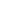 